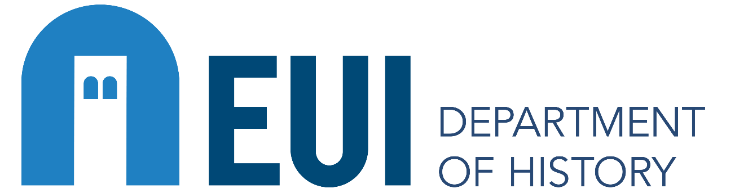 ONE QUARTER OF THESIS[insert author’s name]	[insert title of thesis] 	Supervisor: Second reader: 	Word count (this number includes the footnotes but not the bibliography):	